.Dedicated to all those who, like my dad, the pin-up of the packing department, worked at Tate & Lyle in Liverpool.RIGHT ROCK, CROSS SHUFFLE, LEFT ROCK, CROSS SHUFFLERIGHT KICKS, SAILOR STEP, LEFT KICKS, SAILOR STEPPADDLE QUARTER TURN, PADDLE QUARTER TURN, ROCK RIGHT FORWARD, SHUFFLE HALF TURN RIGHTLEFT GRAPEVINE HALF TURN & SCUFF, STEP TAP, STEP TAPREPEATMr. Cube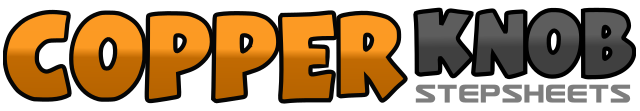 .......Count:32Wall:2Level:Beginner.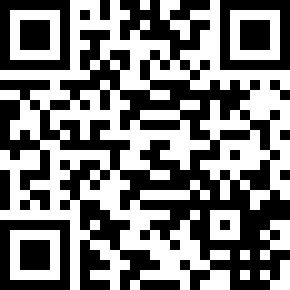 Choreographer:Karen Spencer (UK)Karen Spencer (UK)Karen Spencer (UK)Karen Spencer (UK)Karen Spencer (UK).Music:Sugar Daddy - The Bellamy BrothersSugar Daddy - The Bellamy BrothersSugar Daddy - The Bellamy BrothersSugar Daddy - The Bellamy BrothersSugar Daddy - The Bellamy Brothers........1-2Step right to right side, rock back on left3&4Cross right over left, step left to left, cross right over left5-6Step left to left side, rock back on right7&8Cross left over right, step right to right, cross left over right9-10Kick right foot forward, kick right foot to the right11-12Step right behind left, step left to left, step back on right13-14Kick left foot forward, kick left foot to the left15&16Step left behind right, step right to right, step back on left17-18Step right foot to the right, turning quarter turn to the left19&20Step right foot to the right, turning quarter turn to the left21-22Step right foot forward, rock back on left23&24Turn ½ turn to the right, stepping right, left right25-28Step left foot left, step right behind left, step left to left, turning half turn left and scuffing right foot29-30Step forward right, tap left toe behind right heel31&32Step back left, tap right toe in front of left foot